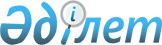 О переименовании улиц села Каракаска Баршинского сельского округаРешение акима села Баршино Нуринского района Карагандинской области от 22 января 2018 года № 1. Зарегистрировано Департаментом юстиции Карагандинской области 9 февраля 2018 года № 4604
      В соответствии с Законом Республики Казахстан от 23 января 2001 года "О местном государственном управлении и самоуправлении в Республике Казахстан", Законом Республики Казахстан от 8 декабря 1993 года "Об административно-территориальном устройстве Республики Казахстан" и заключением Карагандинской областной ономастической комиссии от 4 июля 2017 года, аким села Баршино Нуринского района РЕШИЛ:
      1. Переименовать улицы села Каракаска Баршинского сельского округа Нуринского района:
      1) улицу Мира в улицу Бейбітшілік;
      2) улицу Селикатная в улицу Тәуелсіздік.
      2. Контроль за исполнением настоящего решения оставляю за собой.
      3. Настоящее решение вводится в действие по истечении десяти календарных дней после дня первого официального опубликования.
					© 2012. РГП на ПХВ «Институт законодательства и правовой информации Республики Казахстан» Министерства юстиции Республики Казахстан
				
      Аким села

З. Муханалиева
